$IMG$Registration of modifications to the documentAny modifications to this document must be registered by the drafting body, by completing the following table.	Translated from the original manual in Italian languageData reported in this issue can be modified at any time by KOHLER.LGW 523A - Intake and ExhaustB - Connecting Rod_Piston_Crankshaft_Flywheel_Crankcase_Flanging_MountsC - Cylinder Head_Rocker Arm Box_Valves_Timing_Speed GovernorD - Controls_Lubricating SystemE - Fuel System_StartingF - Cooling SystemZ - Short Block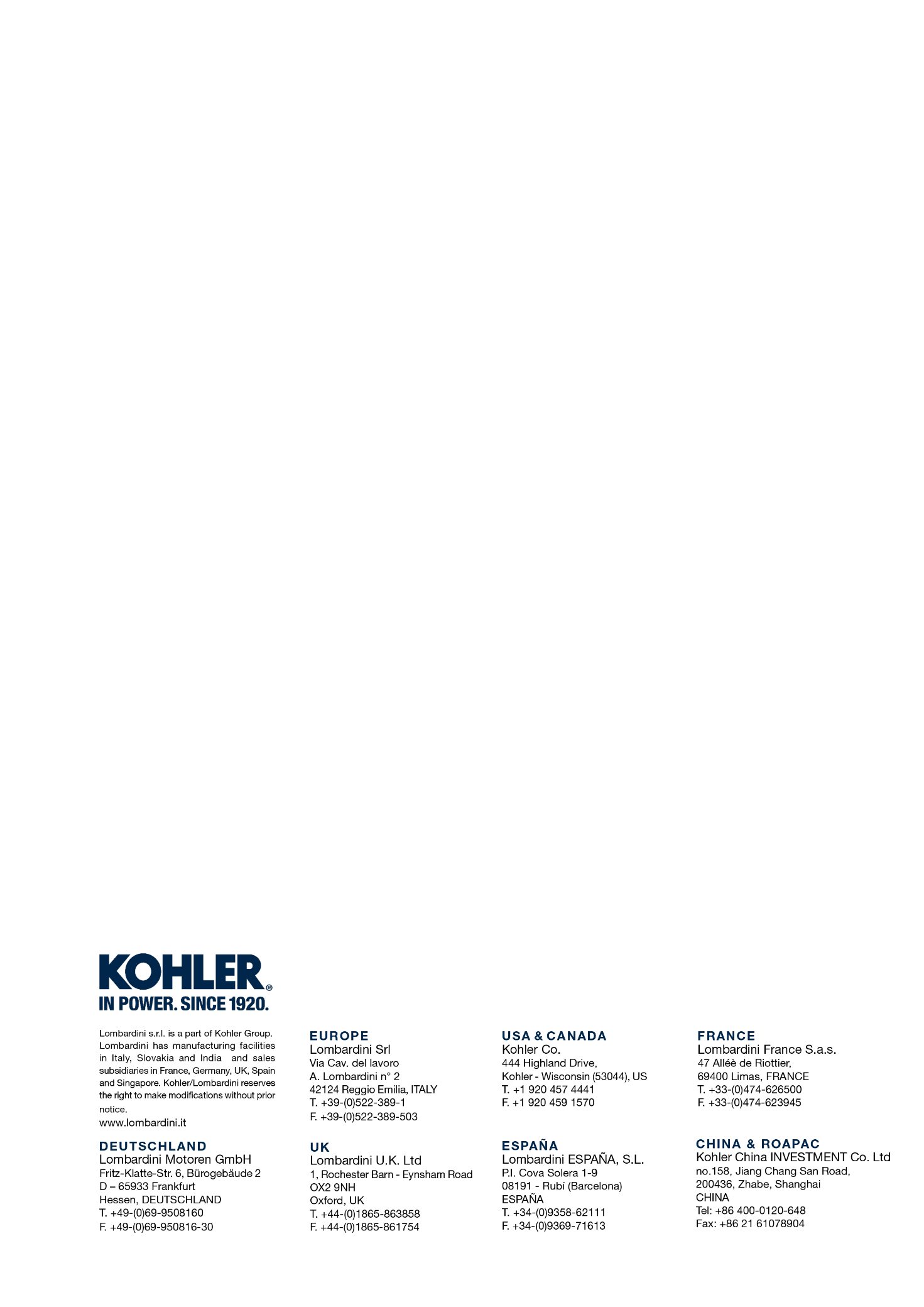 LGW 523LGW 523-627Released byCodeRevisionRelease DateRevision dateEdited byEndorsedLGW 523-627DOWNLOAD PDFDOWNLOAD PDFDOWNLOAD PDFDOWNLOAD PDFDOWNLOAD PDFDOWNLOAD PDFDOWNLOAD PDF